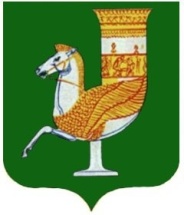 П  О  С  Т  А  Н  О  В  Л  Е  Н  И  Е   АДМИНИСТРАЦИИ   МУНИЦИПАЛЬНОГО  ОБРАЗОВАНИЯ «КРАСНОГВАРДЕЙСКИЙ  РАЙОН»От 20.02.2019г. № 80с. КрасногвардейскоеО внесении изменений в постановление администрации МО «Красногвардейский район» от 26.12.2018 года  №1016  «Об утверждении  Плана организации ярмарок на территории муниципального образования «Красногвардейский  район» на 2019 год»В целях приведения в соответствие с действующим законодательством нормативных правовых актов администрации МО «Красногвардейский район», руководствуясь Уставом МО «Красногвардейский район»ПОСТАНОВЛЯЮ:1. Внести изменения в приложение  План организации ярмарок на территории  муниципального образования «Красногвардейский район» на 2019 год, изложив в новой редакции (Приложение).2. Опубликовать настоящее постановление в районной газете «Дружба» и разместить на официальном сайте администрации МО «Красногвардейский район» в сети «Интернет».3. Контроль за исполнением данного постановления возложить на отдел экономического  развития и торговли  администрации МО «Красногвардейский район» (Хуратов Р.Н.).4. Настоящее постановление вступает в силу с момента его опубликования.Глава МО «Красногвардейский   район»	                                                   А.Т. ОсмановПриложениек  постановлению  администрацииМО «Красногвардейский район»от 20.02.2019г. № 80Приложениек  постановлению  администрацииМО «Красногвардейский район»от 26.12.2018 года №1016Планорганизации ярмарок на территории муниципальногообразования «Красногвардейский район» на 2019 годУправляющий  делами администрации МО «Красногвардейский район»						- начальник общего отдела                                                                     А.А. Катбамбетов№ п/пТип ярмаркиМесто-расположение Товары, допускаемые к реализацииОрганизатор Срокипроведения1Ярмарка сельскохозяйственнаяс.Красногвардейское, ул.Ленина, (площадка около ГБУЗ РА «Красногвардейская ЦРБ»)Плодоовощная продукцияАдминистрация муниципального            образования«Красногвардейский район», администрация Красногвардейского сельского поселения (по согласованию)Каждый день2Ярмарка универсальнаяс.Преображенское, ул.Коминтерна (сквер)Плодоовощная продукция, бахчевые, продовольственные  и сопутствующие непродовольственные товарыАдминистрация муниципального            образования«Красногвардейский район», администрация Белосельского сельского поселения (по согласованию)Каждый понедельник и каждую пятницу3Ярмарка универсальнаяс.Новосевастопольское, ул.Чуваги(сквер )Плодоовощная продукция, бахчевые, продовольственные  и сопутствующие непродовольственные товарыАдминистрация муниципального            образования«Красногвардейский район», администрация Белосельского сельского поселения (по согласованию)Каждую среду4Ярмарка универсальнаяс.Белое, (площадка на пересечении ул.Мира и ул.Советская)Плодоовощная продукция, бахчевые, продовольственные  и сопутствующие непродовольственные товарыАдминистрация муниципального            образования«Красногвардейский район», администрация Белосельского сельского поселения (по согласованию)Каждый понедельник и каждую пятницу5Ярмарка универсальнаяа.Уляп, ул. Бр.Шекультировых,1.Плодоовощная продукция, бахчевые, продовольственные  и сопутствующие непродовольственные товарыАдминистрация муниципального            образования«Красногвардейский район», администрация Уляпского сельского поселения (по согласованию)Каждую субботу6Ярмарка сельскохозяйственнаяа. Бжедугхабль, ул. Клубная(площадка возле магазина «Маяк»)Плодоовощная продукция, бахчевые, продовольственные  и сопутствующие непродовольственные товарыАдминистрация муниципального            образования«Красногвардейский район», администрация Садовского сельского поселения (по согласованию)Каждую вторник7Ярмарка универсальнаяс.Садовое,ул.Клубная, (площадь между магазином «Гермес» и магазином «Хозяйственные товаров»)Плодоовощная продукция, бахчевые, продовольственные  и сопутствующие непродовольственные товарыАдминистрация муниципального            образования«Красногвардейский район», администрация Садовского сельского поселения (по согласованию)Каждый четверг8Ярмарка универсальнаяс.Большесидоровское, ул.Советская,42, (территория около Дома культуры)Плодоовощная продукция, бахчевые, продовольственные  и сопутствующие непродовольственные товарыАдминистрация муниципального            образования«Красногвардейский район», администрация Большесидоровского сельского поселения (по согласованию)Каждый вторник9Ярмарка сезоннаяс.Красногвардейское, ул.Первомайская,  111Плодоовощная продукция, бахчевые, продовольственные  и сопутствующие непродовольственные товары СПК «Родина»с 01.05.2019  по 30.09.2019 г.10Ярмарка Сезоннаяс. Преображенское, (на пересечении ул. Горького и автодороги Майкоп-Усть-Лабинск)Плодоовощная продукция, бахчевые, продовольственные  и сопутствующие непродовольственные товарыАдминистрация муниципального            образования«Красногвардейский район»,администрация Белосельского сельского поселения (по согласованию)с 01.05.2019  по 30.09.2019 г.11Ярмарка сезоннаяа.Бжедугхабль, (автодорога Майкоп- Усть Лабинск)Плодоовощная продукция, бахчевые, продовольственные  и сопутствующие непродовольственные товарыООО «Рассвет»с 01.05.2019  по 30.09.2019 г.12Ярмарка сезоннаяс.Еленовское, (вдоль трассы Красногвардейское-Уляп)Плодоовощная продукция, бахчевые, продовольственные  и сопутствующие непродовольственные товарыИП Погибельный Александр Сергеевичс 01.05.2019  по 30.09.2019 г.13Ярмарка сезоннаяа.Хатукай, ул.МолодежнаяПлодоовощная продукция, бахчевые, продовольственные  и сопутствующие непродовольственные товарыИП Хуратов Байзет Хамедовичс 01.05.2019  по 30.09.2019 г.